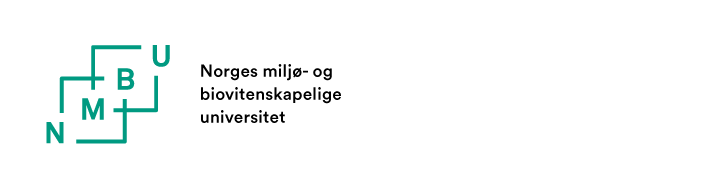 Navn på søker: _________________________________________________Evaluert av:      __________________________________(Ph.d-utvalgets repr. på instituttet)Kryss av i boksene for hvorvidt søkeren tilfredsstiller de formelle kravene.Evaluering av opptakssøknad							Ja         Nei	Fremdriftsplanen er realistisk og passe ambisiøs					Finansiering er OK (kilde og forenklet budsjett)					Har holdt søknadsfrist (2mnd)							Det er planlagt utenlandsopphold (ikke krav, men fordel)				Prosjektbeskrivelse	Prosjektbeskrivelsen skal angi plan for den forskningen som tenkes gjennomført av den enkelte doktorgradsstudenten. De sentrale spørsmål som skal besvares er hvorfor man skal forske på dette, og hvordan man har tenkt til å gjøre det. Det er også viktig at det sannsynliggjøres at prosjektet kan gjennomføres på normert tid.Prosjektbeskrivelsen bør inneholde følgende: 					Ja	NeiArbeidstittel									Klar og tydelig problemstilling							Presentasjon av eksisterende kunnskap, som setter prosjektet			
i en større sammenhengEksplisitte mål og konkrete og etterprøvbare delmål for 				
forskningsarbeidetBeskrivelse av metodene som er tenkt brukt i prosjektet				Vurdering av søknaden:Det er et krav at søknaden oppfyller alle punktene over, og at prosjektet virker realistisk og gjennomførbart innenfor den normerte tidsrammen ph.d-programmet gir.			Ja		NeiTilfredsstiller søknaden kravene?					Eventuelle mangler eller andre kommentarer (bruk evt. baksiden av skjemaet, skriv tydelig)Dato: ____________ Underskrift: ________________________________________________